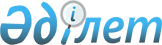 О переименовании села Красный кордон Бурабайского района Акмолинской областиСовместное постановление акимата Акмолинской области от 1 июля 2023 года № А-7/265 и решение Акмолинского областного маслихата от 1 июля 2023 года № 8С-3-15. Зарегистрировано Департаментом юстиции Акмолинской области 3 июля 2023 года № 8598-03
      В соответствии с подпунктом 4) статьи 11 Закона Республики Казахстан "Об административно-территориальном устройстве Республики Казахстан", на основании заключения Акмолинской областной ономастической комиссии от 23 июня 2022 года, совместного постановления акимата Бурабайского района от 8 августа 2022 года № а-8/282 и решения Бурабайского районного маслихата от 8 августа 2022 года № 7С-26/4 "О внесении предложения по переименованию села Красный кордон Бурабайского района Акмолинской области" и с учетом мнения населения села Красный кордон Бурабайского района, акимат Акмолинской области ПОСТАНОВЛЯЕТ и Акмолинский областной маслихат РЕШИЛ:
      1. Переименовать село Красный кордон Урумкайского сельского округа Бурабайского района Акмолинской области в село Аққайың.
      2. Настоящее совместное постановление акимата Акмолинской области и решение Акмолинского областного маслихата вводится в действие по истечении десяти календарных дней после дня его первого официального опубликования.
					© 2012. РГП на ПХВ «Институт законодательства и правовой информации Республики Казахстан» Министерства юстиции Республики Казахстан
				
      Аким Акмолинской области 

Е.Маржикпаев

      Председатель Акмолинского областного маслихата 

Б.Жусупов
